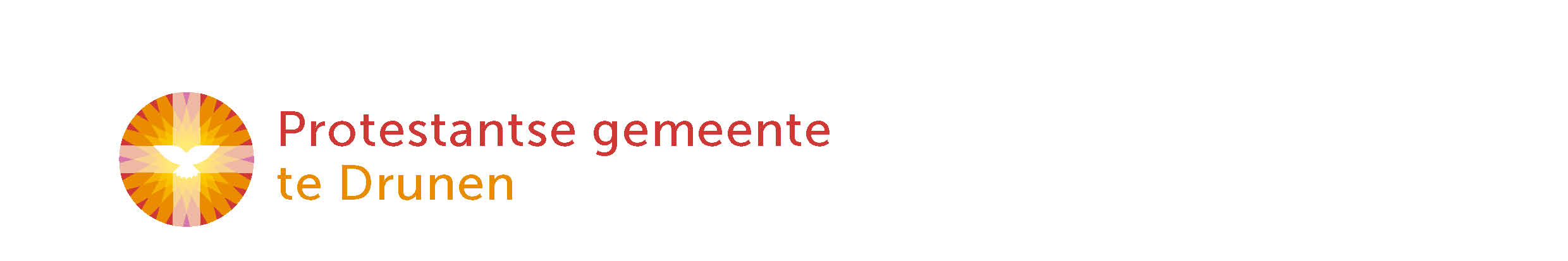 Liturgie Witte Donderdag, do 1 april 2021, DrunenPsalm 80 & Johannes 15De ware wijnstokMuziek vooraf: 0. Complete Chants for Prayer	         I am the vine (abide in me)tekst, muziek & opname: Complete Chants for PrayerNaar Johannes 15, waar Jezus zegt: “Ik ben de ware wijnstok… Blijf in mij, dan blijf ik in jullie. Ik ben de wijnstok en jullie zijn de ranken.”INTREDEWelkom door ouderling van dienstStil worden1. LB 970 Vlammen zijn er vele, één is het lichttekst: Anders Frostenson | vertaling: Coen Wesel | melodie: Olle Widestrand | opname: Gerrit Brilhttps://www.youtube.com/watch?v=cybPWmdt-CA 1. Vlammen zijn er vele,één is het licht,licht van Jezus Christus,vlammen zijn er vele,één is het licht,wij zijn één in Christus.2. Ranken zijn er vele,één is de stam.wijnstok van het leven,ranken zijn er vele,één is de stam,wij zijn één in Christus.3. Gaven schonk Hij vele,één is de Geest,Geest van Jezus Christus,gaven schonk Hij vele,één is de Geest,wij zijn één in Christus.4. Velen mogen dienenals onze Heer,Hij wast onze voeten,velen mogen dienenals onze Heer,wij zijn één in Christus.5. Leden zijn er vele,één is zijn kerk,wij zijn Christus’ lichaam,leden zijn er vele,één is zijn kerk,wij zijn één in Christus.Bemoediging en groet Bemoedigingvoorganger: 	Onze hulp is in de Naam van de Heer,	die hemel en aarde gemaakt heeft,	die trouw houdt tot in eeuwigheid	en niet laat varen het werk van zijn handen.Groetvoorganger: 	Genade, barmhartigheid en vrede	zij jullie van God, de Vader,	en van Jezus Christus, onze Heer	door de heilige Geest.allen: 	Amen.KyriëDE BIJBELGebed om de heilige Geest 2. Psalm 80:1,2,4,7	O God van Jozef, leid ons verdertekst: Willem Barnard | melodie uit Genève 1562 | organist & opname: Dennis Wubshttps://www.youtube.com/watch?v=Mm_ymDgbQLk1. O God van Jozef, leid ons verder,hoor ons en wees weer onze herder;gij vuurkolom, straal gij ons toe,Waak op, o Held, wij worden moe;laat lichten ons uw aanschijn, Heer,doe ons opstaan en help ons weer.2. Wek op uw kracht en kom bevrijdenuw volk dat Gij zo zwaar kastijdde.Die troont daar op de cherubim,gedenk uw dienaar Efraïm,laat zijn gebed niet onverhoord!Herder Israëls, leid ons voort!4. Gij hebt een wijnstok uitgegraven,die, dank zij uw genadegaven,gegroeid stond in Egypteland,en hem naar Kanaän verplant.Daar kwam hij eerst tot volle groei,berg na berg dekkend met zijn bloei.7. Dan zullen wij niet van U wijken,uw Naam zal op ons voorhoofd prijken,uw Naam is ons als uw gelaat:een sterrenbeeld, een dageraad.Laat lichten ons uw aanschijn, Heer,doe ons opstaan en help ons weer.Eerste Schriftlezing: Psalm 80 (NBV)3. LB 656	Lied van de wijnstoktekst: Huub Oosterhuis | melodie: Bernard Huijbers | opname: kinderkoor Immanuël o.l.v. Jetze Baashttps://www.youtube.com/watch?v=QowjZnZ1J3M 1. Ik ben de wijnstok,mijn Vader de wijngaardenier.Gij zijt de ranken,dus blijf in Mij, Ik blijf in u –dan vindt Hij vruchten hier.Zing voor de Vader,de wijngaardenier,dus blijf in Mij, Ik blijf in u –dan vindt Hij vruchten hier.2. Ranken onvruchtbaardie snijdt Hij af, die werpt Hij weg;zij moeten branden. –Dus blijf in Mij, Ik blijf in u –’t is waarheid wat ik zeg.Zing voor de Zoon,want zijn woord is getrouw, –dus blijf in Mij, Ik blijf in u –’t is waarheid wat ik zeg.3. Laat dan mijn woordenuw waarheid en uw leven zijn;blijf in mijn liefde,zoals Ik in de Vader blijf –Gij zult vol vreugde zijn. –Bid om de Geest,om het brood en de wijn,en al wat Gij de Vader vraagt,zal u gegeven zijn.Tweede Schriftlezing: Johannes 15:1-17 (NBV)Uitleg & VerkondigingMoment van stilteLuisterlied: 4. Elly & Rikkert		De ware wijnstoktekst, muziek & opname: Elly & Rikkert | album: De late regenhttps://www.youtube.com/watch?v=G6BWxI9LVtc DE MAALTIJD VAN DE HEERmet als onderdeel daarvan de
GAVEN EN GEBEDENGebeden: Dank- & voorbeden, Stil gebed, Onze Vader5a. LB 395:1-2 Op de avond, toen de uittocht uit Egypte werd gevierdtekst: Karel Deurloo | muziek: Wim ter Burg | organist: Bernard Vermeul 
eigen opname: PG Drunen ‘De Open Hof’1. Op de avond, toen de uittochtuit Egypte werd gevierd,en de matse werd gebrokenen de wijn werd ingeschonken,toen heeft Jezus aan zijn menseneen geheim geleerd:refrein:Wij gaan rond met het brood,	)wij gaan rond met de wijn,	)want iedereen mag leven	)en vrolijk zijn.	) 2x2. Op die avond van het paasfeestheeft Hijzelf ons uitgelegd,dat het brood ons werd gegevenals een teken van zijn leven,dat Hij uitdeelt aan zijn mensen,dat heeft Hij gezegd.refreinNodiging aan de Maaltijd van de HeerVoorbereiding van de tafel8b. LB 395:3-4 Op de avond, toen de uittocht uit Egypte werd gevierdtekst: Karel Deurloo | muziek: Wim ter Burg | organist: Bernard Vermeul 
eigen opname: PG Drunen ‘De Open Hof’3. Op die avond, toen de bekerwerd gezegend door de Heer,zei Hij: wat jullie misdeden,dat is nu voorgoed verleden,je mag leven van vergeving,nu en telkens weer.refrein:Wij gaan rond met het brood,	)wij gaan rond met de wijn,	)want iedereen mag leven	)en vrolijk zijn.	) 2x4. Op die maaltijd van het paasfeest,op de avond voor zijn doodzei Hij: zelf zal Ik er bij zijnop het feest waar jullie vrij zijn,op de maaltijd die God aanricht,en dat feest wordt groot!refrein:Wij gaan rond met het brood,	)wij gaan rond met de wijn,	)want iedereen mag leven	)en vrolijk zijn.	) 2xWij gedenken naar Jezus’ voorbeeld met Brood & WijnInstellingswoorden bij het BroodEten van het BroodInstellingswoorden bij de WijnDrinken van de WijnLofprijzing/Gebed na de Maaltijd 7. Slotlied Opwekking 798      Houd Voltekst: Kees Kraayenoord, Matthijn Buwalda | muziek: Tim Hughes, Kees Kraayenoord, Matthijn Buwalda
opname: Nederland Zingthttps://www.youtube.com/watch?v=Kw1cHugjelAWij zijn het volk van GodWij zijn als vreemdelingenhier met elkaareen levenlang te gaster ligt een hemels Vaderlandvoor ons klaarhoud vol, houd volHij laat niet losEn nu wij zijn omringdDoor zoveel heldendie ons voor zijn gegaannu geven wij niet ophet zijn de schouders waaropwij mogen staanhoud vol, houd volHij laat niet losGod is voor onsGod is naast onsGod is altijd om ons heenLaat maar komenWat hierna komtWant Hij laat ons nooit alleenHoud vol, houd volHij laat niet losHoud vol, houd volHij laat niet losGod is voor onsGod is naast onsGod is altijd om ons heenLaat maar komenWat hierna komtWant Hij laat ons nooit alleenSlotwoorden Witte DonderdagGa bemoedigt en gesterkt door brood en wijn op weg naar Pasen. Ik wens jullie vrede!< De dienst op weg naar Pasen zetten we morgen voort, op Goede Vrijdag om 19:30u. >Lied na de dienst: 8. Opwekking 798      Houd Vol